Θέματα εξετάσεων Α’ Λυκείου ΕπιλογήςΘέμα 1Η μητρική κάρτα (motherboard) αποτελεί το κύριο τυπωμένο ηλεκτρονικό κύκλωμα ενός σημερινού υπολογιστή. Πάνω της συνδέονται σημαντικά ηλεκτρονικά εξαρτήματα όπως η Κεντρική Μονάδα Επεξεργασίας και η μνήμη, ενώ παρέχει και συνδέσεις για άλλα περιφερειακά. Τυπικά μια μητρική κάρτα περιλαμβάνει: υποδοχή επεξεργαστή, τις θύρες για αρθρώματα μνήμης και τις θύρες για κάρτες επέκτασης και συνδέσεις για περιφερειακές συσκευές.Θέμα 2Τα χαρακτηριστικά που μας βοηθούν να καταλάβουμε τις δυνατότητες της ΚΜΕ είναι τα παρακάτω:η συχνότητα του ρολογιού.η Αρχιτεκτονική Συνόλου Εντολών (Instruction Set Architecture - ISA),το μέγεθος λέξης (word size).Θέμα 3Μια λέξη αποτελείται από ένα συγκεκριμένο πλήθος ψηφίων 0 και 1 (bit) το οποίο δηλώνει το μέγεθος της.	ΣωστόΈνας τυπικός επεξεργαστής σήμερα διαθέτει συχνότητα ρολογιού μεταξύ 4 και 8 GHz ΛάθοςΗ μέγιστη ταχύτητα μεταφοράς δεδομένων από και προς την κύρια μνήμη λέγεται εύρος ζώνης. ΣωστόΔυναμική μνήμη τυχαίας προσπέλασης λέγεται η μνήμη που εξασφαλίζει το ίδιο χρόνο μεταξύ προσπέλασης σε κάθε κελί. ΣωστόΘέμα 4Οι γενιές των τεχνολογιών που οριοθετεί και κάθε γενιά ηλεκτρονικών υπολογιστών είναι: 1η γενιά Λυχνίες κενού (1945-1955) 2η γενιά Κρυσταλλοτρίοδοι - Transistors (1955-1965) 3η γενιά  Ολοκληρωμένο κύκλωμα (1965-1980) 4η γενιά (1980-σήμερα) ΜικροεπεξεργαστέςΘέμα 5  Ποια εντολή του App Inventor 2 θα αλλάξει το πλάτος του Dog Sprite σε ένα τυχαίο αριθμό από το 1 μέχρι το 100:Α. 	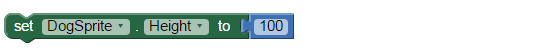 Β. 	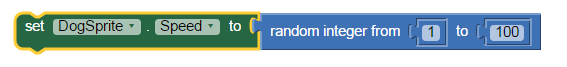 Γ.	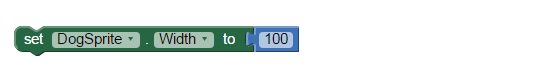 Δ. 	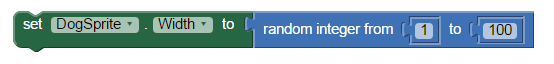 Θέμα 6Περιγράψτε τι κάνει το παρακάτω κομμάτι (block) του App Inventor 2 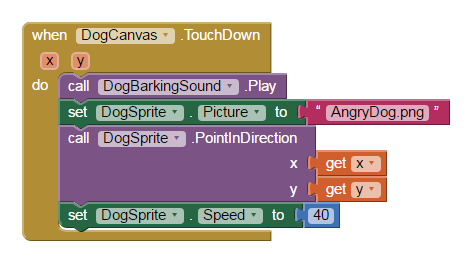 Αφού «πατήσουμε» στην οθόνη της συσκευής θα αρχίσει να παίζει ο ήχος «DogBarkingSound» και θα αλλάξει η εικόνα του DogSprite σε AngryDog.png και θα μετακινηθεί το DogSprite στην θέση x και y που δείχνουμε με το δάκτυλο. Τέλος θα ορίζει την ταχύτητα μετακίνησης του DogSprite σε 40. Θέμα 7Ποια από τα παρακάτω είναι λειτουργικά συστήματα «έξυπνων» φορητών συσκευών; (SmartPhones)Microsoft Windows, iOS,  Linux,  Android ,  SymbianΘέμα 8Τοποθετήστε στη σειρά τα παρακάτω blocks στην δεξιά στήλη ώστε στην αριστερή στήλη το σχήμα όταν ακουμπήσουμε την οθόνη η μεταβλητή «test» να έχει αποτέλεσμα την τιμή 1Προτεινόμενη απάντηση Β – Α – ΓΗ μεταβλητή test αρχικά θα έχει την τιμή 0. Μετά θα της προσθέσουμε 10 και κατόπιν θα της αφαιρέσουμε 5. Τέλος θα την διαιρέσουμε με το 5 οπότε και τα πάρει την τελική τιμή 1.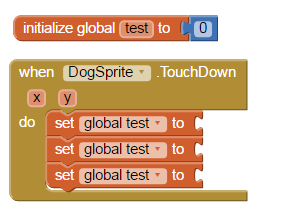 Α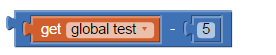 Β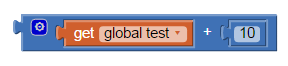 Γ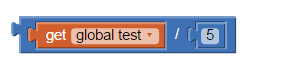 